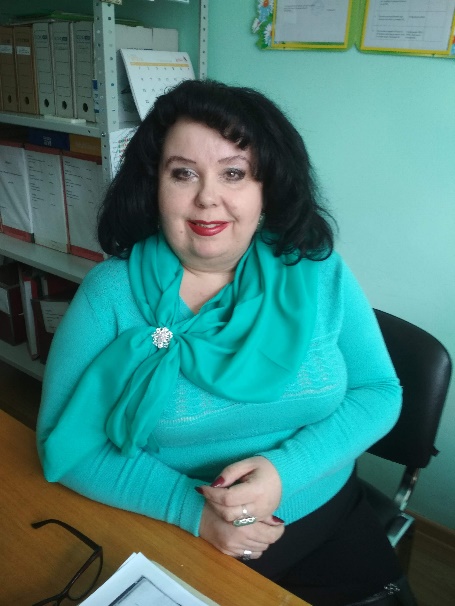 Начальник архівного відділу - Севрюкова Анжеліка ВалеріївнаНародилася 26 серпня 1969 року в місті Авдіївка Донецької області.ОсвітаУ 1988 році закінчила навчання у Донецькому  технікумі фізичної культури та спорту» за спеціальністю «Організація діловодства».
У 2002 році закінчила Донецькій інститут соціальної освіти за спеціальністю «Економіка підприємства».Трудова діяльність в архівній системі01.12.2010 – 30.09.2016 – начальник архівного відділу Авдіївської міської ради.з 03.10.2016 –  в.о.начальника архівного відділу військово-цивільної адміністрації міста Авдіївка Донецької області.з 06.02.2017 – начальник архівного відділу військово-цивільної адміністрації міста Авдіївка Донецької області.з 08.04.2021 – начальник архівного відділу Авдіївської міської військово-цивільної адміністрації Покровського району Донецької області.